Классный час «Победа ковалась в тылу. Саратовский край в годы Великой Отечественной войны» (17.12.2014  6 «а» кл.рук. Котунова М.Н.)Цель:- формировать чувство патриотизма, любви к Родине, чувство гордости за свою  страну на примере героических поступков людей в военное время, воспитывать  уважительное  отношение  к  старшему  поколению,  памятникам  войны.Ученики 6 «а» подготовили интереснейший  материал по теме «Победа ковалась в тылу. Саратовский край в годы Великой Отечественной войны», ознакомиться с которым можно в классном уголке, в рубрике «70 лет Победы в Великой Отечественной войне».Эта работа посвящена исследованию истории Саратовского края  в период Великой Отечественной войны 1941-1945гг.  Наш выбор обусловлен тем, что с каждым годом число ветеранов, тех, кто самозабвенно защищал нашу родину, стремительно сокращается. Каждый из них совершил легендарный подвиг, благодаря которому мы сейчас живы и живем в свободной стране. И подвиг этот не должен быть забыт. Именно поэтому изучение данной темы представляется актуальным в настоящее время, ведь те герои, о которых далее пойдет речь, живут рядом с нами. Именами многих из них, которых уже нет в живых, названы улицы, школы и другие культурные объекты нашего города.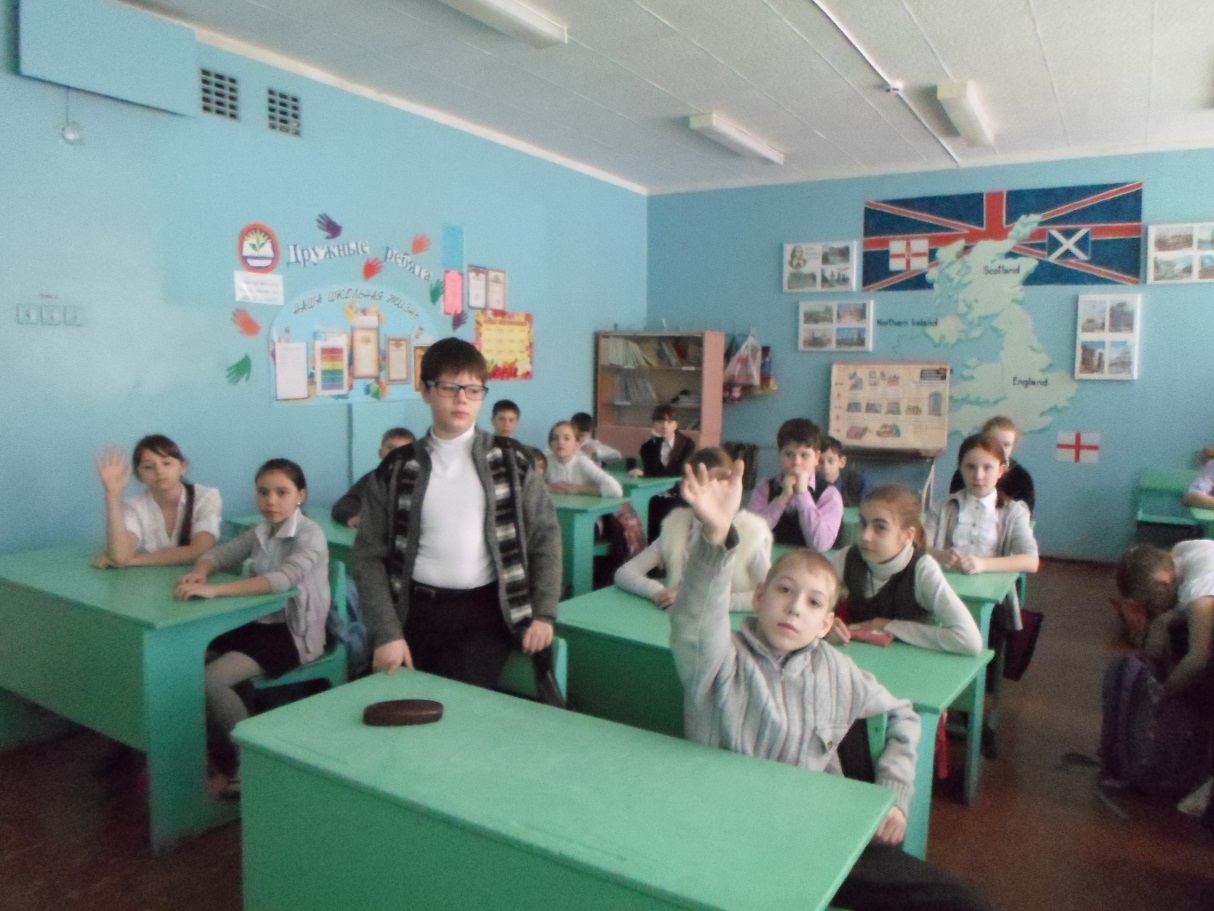 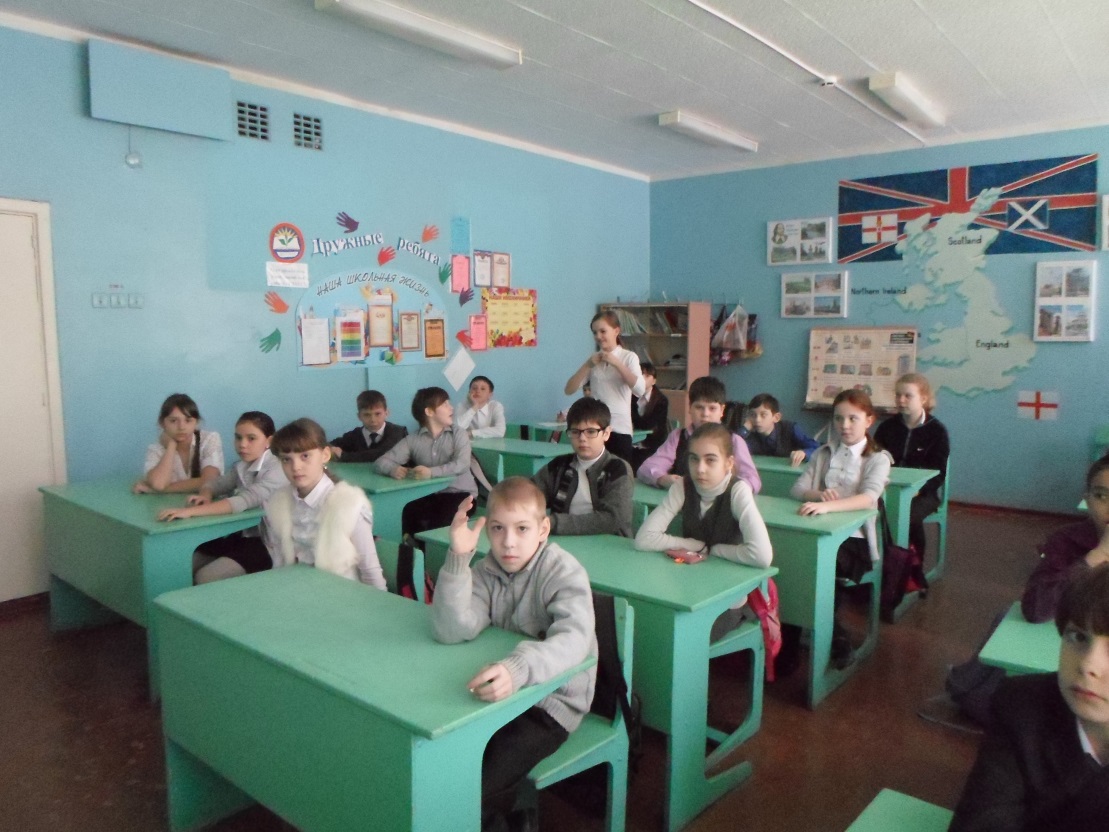 